Mitología griegaMitología griega, creencias y observancias rituales de los antiguos griegos, cuya civilización se fue configurando hacia el año 2000 a.C. Consiste principalmente en un cuerpo de diversas historias y leyendas sobre una gran variedad de dioses. La mitología griega se desarrolló plenamente alrededor del año 700 a.C. Por esa fecha aparecieron tres colecciones clásicas de mitos: la Teogonía del poeta Hesíodo y la Iliada y la Odisea del poeta Homero.La mitología griega tiene varios rasgos distintivos. Los dioses griegos se parecen exteriormente a los seres humanos y revelan también sentimientos humanos. A diferencia de otras religiones antiguas como el hinduismo o el judaísmo, la mitología griega no incluye revelaciones especiales o enseñanzas espirituales. Prácticas y creencias también varían ampliamente, sin una estructura formal — como una institución religiosa de gobierno — ni un código escrito, como un libro sagrado.Los griegos creían que los dioses habían elegido el monte Olimpo, en una región de Grecia llamada Tesalia, como su residencia. En el Olimpo, los dioses formaban una sociedad organizada en términos de autoridad y poderes, se movían con total libertad y formaban tres grupos que controlaban sendos poderes: el cielo o firmamento, el mar y la tierra. Los doce dioses principales, habitualmente llamados Olímpicos, eran Zeus, Hera, Hefesto, Atenea, Apolo, Ártemis, Ares, Afrodita, Hestia, Hermes, Deméter y Poseidón.Zeus era el dios supremo, padre espiritual de los dioses y de los hombres. Su mujer, Hera, era la reina de los cielos y la guardiana del matrimonio. Otros dioses asociados con los cielos eran Hefesto, dios del fuego y de los herreros, Atenea, diosa de la sabiduría y de la guerra, y Apolo, dios de la luz, la poesía y la música. Ártemis, diosa de la fauna y de la luna, Ares, dios de la guerra y Afrodita, diosa del amor, eran otros dioses del firmamento. Quienes los reunían eran Hestia, diosa del hogar, y Hermes, mensajero de los dioses y soberano de la ciencia y la invención.Poseidón era el soberano del mar y, junto con su mujer Anfitrite, guiaba a un grupo de dioses marinos menos importantes, tales como las nereidas y los tritones. Deméter, la diosa de la agricultura, estaba vinculada a la tierra. Hades, un dios importante pero generalmente no considerado un olímpico, regía el mundo subterráneo, donde vivía su mujer, Perséfone. El submundo era un lugar oscuro y lúgubre situado en el centro de la tierra. Lo poblaban las almas de las personas que habían muerto.Dioniso, dios del vino y del placer, estaba entre los dioses más populares. Los griegos dedicaban muchos festivales a este dios telúrico, y en algunas regiones llegó a ser tan importante como Zeus. A menudo lo acompañaba una hueste de dioses fantásticos que incluía a sátiros, centauros y ninfas. Los sátiros eran criaturas con piernas de cabra y la parte superior del cuerpo era simiesca o humana. Los centauros tenían la cabeza y el torso de hombre y el resto del cuerpo de caballo. Las hermosas y encantadoras ninfas frecuentaban bosques y selvas.La mitología griega acentuaba el contraste entre la debilidad de los seres humanos y los grandes y aterradores poderes de la naturaleza. Por lo tanto, el pueblo griego reconocía que sus vidas dependían completamente de la voluntad de los dioses. En general, las relaciones entre los seres humanos y los dioses se consideraban amistosas. Pero los dioses aplicaban severos castigos a los mortales que revelaban una conducta inaceptable, tal como la soberbia complaciente, la ambición extrema y hasta la excesiva prosperidad.La mitología griega estaba ligada a todos los aspectos de la vida humana. Cada ciudad estaba consagrada a un dios particular o grupo de dioses, a quienes los ciudadanos solían construir templos dedicados al culto. Regularmente honraban a los dioses en festivales, supervisados por los altos funcionarios. En los festivales y otras reuniones oficiales, los poetas recitaban o cantaban significativas leyendas e historias. Muchos griegos conocían a los dioses a través de la palabra de los poetas.Los griegos también relacionaban su vida doméstica con la de los dioses y en ella les rendían el culto debido. Diferentes partes de la casa estaban dedicadas a determinados dioses, y los individuos les elevaban ruegos regularmente. Un altar de Zeus, por ejemplo, podía colocarse en el patio, mientras que a Hestia se la honraba ritualmente en el hogar.Aunque en Grecia no había una organización religiosa oficial, por lo común se veneraban ciertos lugares sagrados. Delfos, por ejemplo, era un sitio sagrado dedicado a Apolo. El templo construido en Delfos incluía un oráculo, o adivino, a quien valerosos viajeros consultaban sobre su futuro. Un grupo de sacerdotes, que representaban a cada uno de estos lugares sagrados y que podían ser además funcionarios de la comunidad, interpretaban las palabras de los dioses, pero no poseían ningún poder especial. Aparte de sus plegarias, los griegos solían ofrecer sacrificios de animales domésticos a los dioses, por lo común cabras.Probablemente la mitología griega se desarrolló a partir de las primitivas religiones de los habitantes de Creta, una isla en el mar Egeo donde surgió la primera civilización de la zona alrededor del año 3000 a.C. Creían que todos los objetos naturales tenían espíritus y que ciertos objetos, o fetiches, tenían poderes mágicos especiales. Con el tiempo, estas creencias se desarrollaron a través de una serie de leyendas que abarcaban objetos naturales, animales y dioses con forma humana. Algunas de ellas sobrevivieron como parte de la mitología clásica griega.Los antiguos griegos ofrecían algunas explicaciones del desarrollo de su mitología. En la Historia sagrada, Euhemero, un mitógrafo que vivió hacia el año 300 a.C., registra la difundida creencia de que los mitos eran distorsiones de la historia y que los dioses eran héroes a los que se había glorificado con el tiempo. En el siglo V a.C., el filósofo Pródico de Ceos enseñaba que los dioses eran personificaciones de fenómenos naturales, tales como el sol, la luna, los vientos y el agua. Herodoto, un historiador griego que también vivió en el siglo V a.C., creía que muchos rituales griegos procedían de Egipto.Cuando la civilización griega se desarrolló, especialmente durante el periodo helenístico, en torno al 323 a.C., la mitología ya había evolucionado. Nuevas filosofías y la influencia de las civilizaciones vecinas produjeron una gradual modificación en sus creencias. Sin embargo, las características esenciales de los dioses griegos y sus leyendas permanecieron inmutables.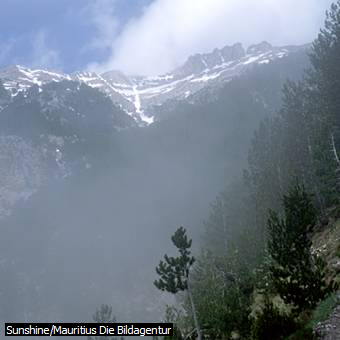 Monte Olimpo, GreciaEspectacular imagen del Olimpo, montaña que, con sus 2.917 m de altitud, es la máxima elevación de Grecia. Está situada en la frontera entre las regiones de Tesalia y Macedonia, cerca del mar Egeo. En la antigua mitología griega se creía que era el hogar de los dioses. El entorno natural que rodea la montaña quedó protegido mediante la creación en 1938 de un parque nacional que lleva su nombre.1INTRODUCCIÓN2PRINCIPALES DIOSES3CULTO Y CREENCIAS4ORÍGENES